SAFETY COMMITTEE AGENDA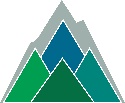 Wednesday, October 26th, 2022 3:00 – 4:00 pm Approval of Minutes – ________________Review any Incident & 801 reportsAngie will give report on Department Head meeting outcomeHandout 2023 meeting & inspection scheduleReview the Goal list and attach approx. dates to accomplishIntroduce the option of using Maintain X for Safety Issue reporting Adjourn     Next Meeting:  Next meeting November 30th at 3:00 pmWHO IS PRESENT: _____________________________________